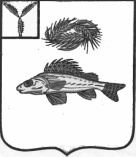 АДМИНИСТРАЦИЯПЕРЕКОПНОВСКОГО МУНИЦИПАЛЬНОГО ОБРАЗОВАНИЯ ЕРШОВСКОГО МУНИЦИПАЛЬНОГО РАЙОНА САРАТОВСКОЙ ОБЛАСТИПОСТАНОВЛЕНИЕОт 27.06.2022 года                                                                                         № 33О внесении изменений в постановлениеот 03.12.2020 № 48 «Об определении мест и способов разведениякостров, сжигания мусора, травы, листвыи иных отходов, материалов или изделийна землях общего пользования на территорииПерекопновского МО Ершовского МР»        В соответствии с протестом прокуратуры  Ершовского района № 65-2022/Прдп342-22-20630020 от 16.06.2022 года, Федеральным законом от 06.10.2003 № 131-ФЗ «Об общих принципах организации местного самоуправления в Российской Федерации», Трудовым кодексом РФ, руководствуясь Уставом Перекопновского муниципального образования, администрация Перекопновского МО ПОСТАНОВЛЯЕТ:1. Внести в постановление администрации Перекопновского муниципального образования от 03.12.2020 № 48 «Об определении мест и способов разведения костров, сжигания мусора, травы, листвы и иных отходов, материалов или изделий на землях общего пользования на территории Перекопновского МО Ершовского МР»  следующие изменения: пп. «в» п. 3  изложить в следующей редакции:«в) На объектах защиты, граничащих с лесничествами, а также расположенных в районах с торфяными почвами, предусматривается создание защитных противопожарных минерализованных полос шириной не менее 1,5 метра, противопожарных расстояний, удаление (сбор) в летний период сухой растительности, поросли, кустарников и осуществление других мероприятий, предупреждающих распространение огня при природных пожарах;».2. Настоящее постановление вступает в силу с момента официального обнародования.3. Контроль за настоящим постановлением оставляю за собой.Глава Перекопновского МО                                              Е. Н. Писарева	